                                                                Pensamiento MatemáticoTransición 	IISeriaciónActividad N°1: Observa la imagen y continua la serie  por tamaño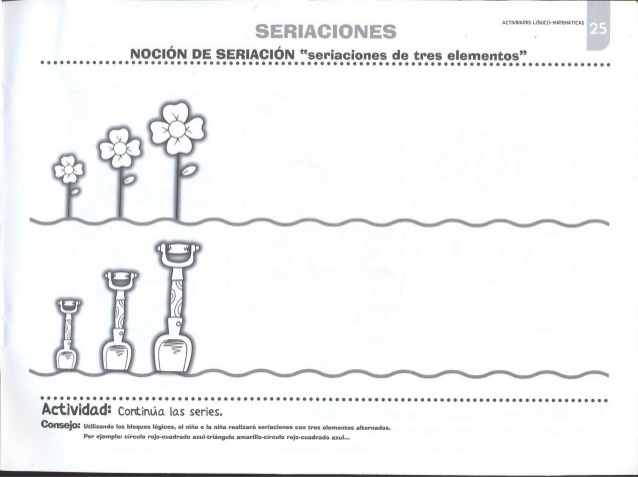                                                                 Pensamiento MatemáticoTransición 	IISeriaciónActividad N°2: Completa las cantidades  que faltan en los dadosColorea siguiendo la secuencia de las figuras geométricas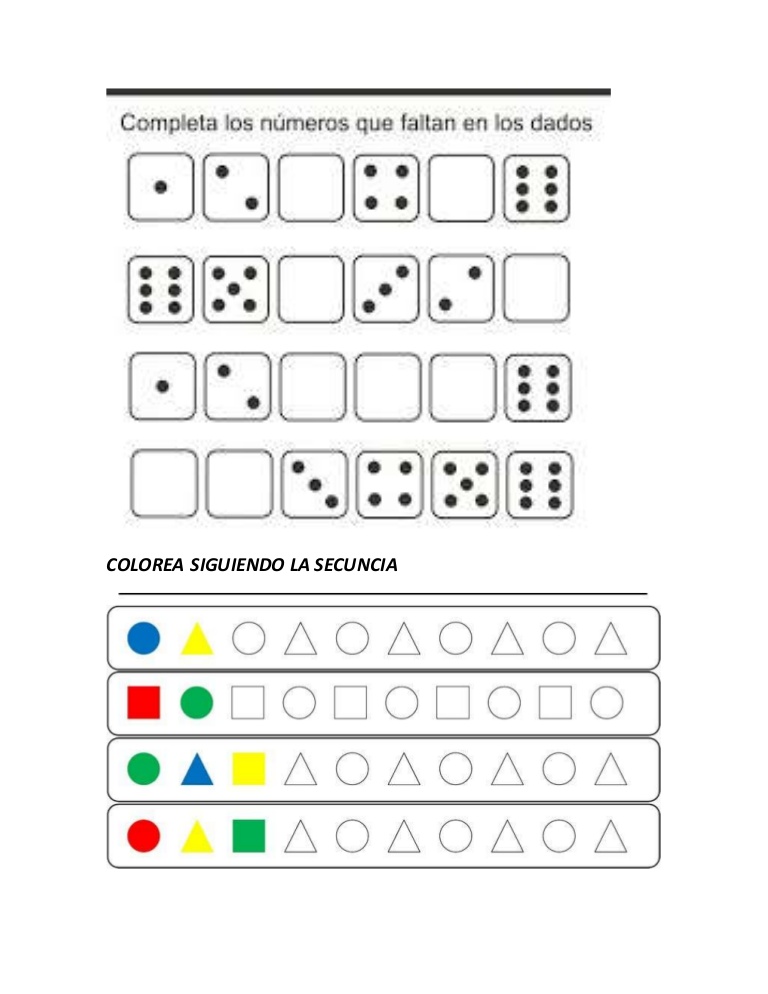                                                                Pensamiento MatemáticoTransición 	IISeriaciónActividad N°3: Escribe en las casillas ordenadamente los  números de las barras de pan de la más corta a la mas larga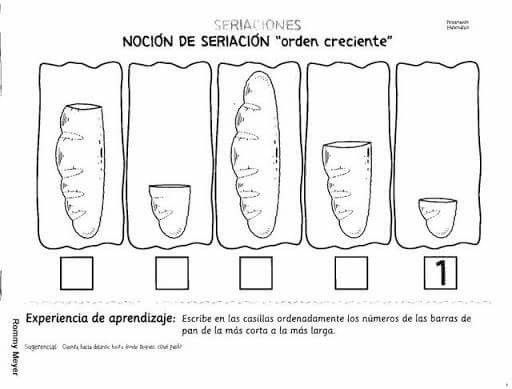 NombreNivelFecha _________/____/ 2020OA 2. Experimentar con diversos objetos estableciendo relaciones al clasificar por dos o tres atributos a la vez (forma, color, tamaño, función, masa, materialidad, entre otros) y seriar por altura, ancho, longitud o capacidad para contener.NombreNivelFecha _________/____/ 2020OA 2. Experimentar con diversos objetos estableciendo relaciones al clasificar por dos o tres atributos a la vez (forma, color, tamaño, función, masa, materialidad, entre otros) y seriar por altura, ancho, longitud o capacidad para contener.NombreNivelFecha _________/____/ 2020OA 2. Experimentar con diversos objetos estableciendo relaciones al clasificar por dos o tres atributos a la vez (forma, color, tamaño, función, masa, materialidad, entre otros) y seriar por altura, ancho, longitud o capacidad para contener.